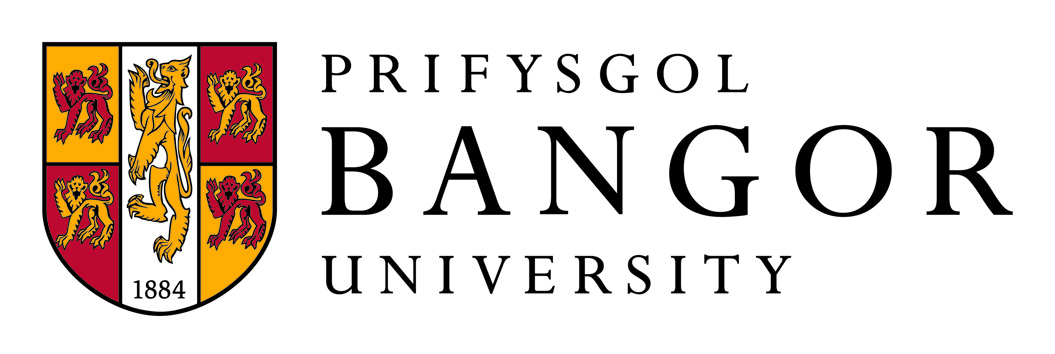 Title 				  First Name 				  Surname 						Address (including postcode) 													E-mail										  Phone 						Institutional affiliation (if any) 												Conference Registration (includes LUNCH on Thursday & Friday plus daytime refreshments) 	Please indicate your requirements:Accommodation is in the University halls of residence in single rooms (en-suite with shower). Cost is £31 per person per night. Please book rooms using the attached Conference Services Accommodation Form and do not include payment for your accommodation with Registration and Meals bookings.parking: All cars parked on site must display an official permit. Please indicate if you will require a parking permit at registration. 		I will need a parking permit: yes/noIf you have any dietary or mobility requirements, please note them here: payment details total amount: £ 										cheque / card CHEQUE 		made payable to ‘’ CARD 		please debit my credit/debit card 		£  Card type (AmEx or Diners not accepted):  MASTERCARD / VISA / SWITCH / MAESTRO    (please indicate)Name on card						Valid from: 		Expiry date:		3-digit no. on reverse					Issue no. (Switch only)	Please return your completed form (cheques payable to bangor university) to: Linda Jones, ‘Community, Cohesion & Social Stability Conference’, CAH, College Road, Bangor University, Bangor, Gwynedd LL57 2DG; if paying by card you may email the form as an attachment to l.c.jones@bangor.ac.uk Please return this booking form by 17 August 2012STANDARD ratePostgraduate rate Thursday		                    	£ 30Optional evening dinner (Thurs)	£ 25			total:		£Thursday         			£ 18Optional evening dinner (Thurs)	£ 25total:		£